Council Meeting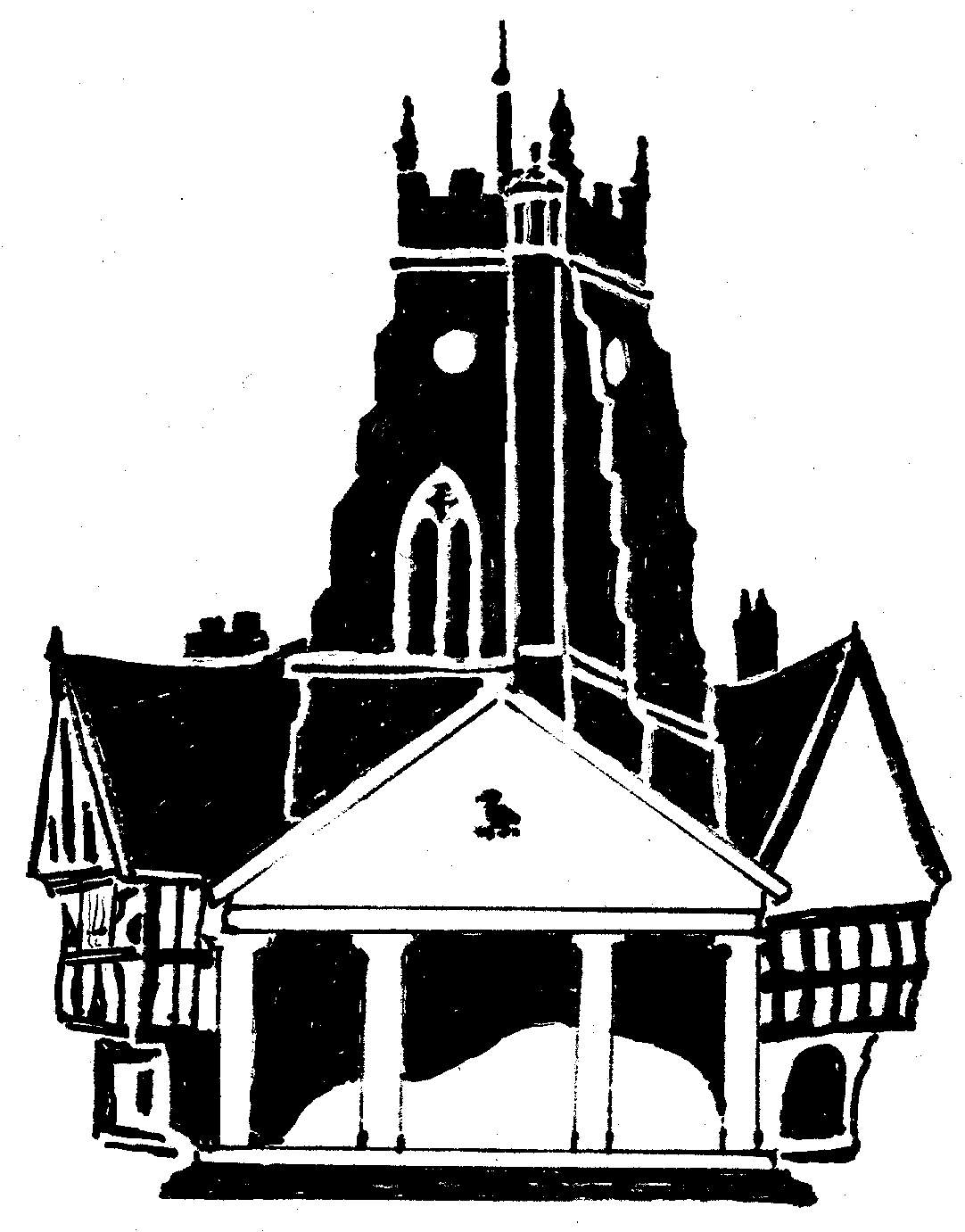         Market Drayton          Town CouncilAgenda Item:   12C  – Small Grants        Market Drayton          Town CouncilDate:  18 March 2024        Market Drayton          Town CouncilAppendix : CO172        Market Drayton          Town CouncilOrganisationRequested Amount £To FundFunded in 2023/24DocumentsReceivedBeacon Community Centre£500Refurbishment of the kitchen and flooring at the Centre.£0Constitution receivedDrayton Civic Society£500Towards roof repairs at the Museum.£0Constitution receivedMarket Drayton Men Shed£500To help with overhead costs i.e., electric.£300Constitution receivedFriends of Market Drayton Library£500To purchase audio equipment for Library events£0Constitution receivedClassical Music Series/Festival Drayton Centre£350To enable a collaboration between local artists and an internationally acclaimed musician.£0Constitution receivedMarket Drayton Climate Action£500Running Costs such as room hire at Mencap, speaker costs, domain name costs, produce paper leaflets and training.£300Only Aims received